    ΑΙΤΗΣΗ    ΑΝΑΓΝΩΡΙΣΗ ΣΥΝΑΦΕΙΑΣ   ΔΙΔΑΚΤΟΡΙΚΟΥ ΤΙΤΛΟΥ ΣΠΟΥΔΩΝ     Τ….Επώνυμο: Όνομα: 	Όνομα πατέρα: 	Όνομα μητέρας: 	Ειδικότητα: 	Σχέση εργασίας:Μόνιμος                           Αναπληρωτής                      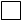 Αναπληρωτής ΕΣΠΑ            Αναπληρωτής ΠΔΕ               Ωρομίσθιος                          Σχολείο οργανικής θέσης:Σχολείο που υπηρετεί:Τηλέφωνο: Συνημμένα: Φωτοαντίγραφο τίτλου σπουδών με ημερ. ΚτήσηςΠερίληψη του περιεχομένου της  διδακτορικής διατριβής 3.    Βεβαίωση ισοτιμίας από τον ΔΟΑΤΑΠ (για ΔΤΣ εξωτερικού) και επικυρωμένη μετάφραση τουΠρος:Διεύθυνση Δευτεροβάθμιας Εκπ/σης ΠρέβεζαςΣας παρακαλώ να μου χορηγήσετε την αναγνώριση της συνάφειας του διδακτορικού Τίτλου Σπουδών που σας καταθέτω.Τίτλος σπουδών:________________________________________________________________________________________________Ίδρυμα έκδοσης τίτλου:_________________________________________________________________________________________                 Πρέβεζα,…………………………………Ο / Η Αιτών-ούσα